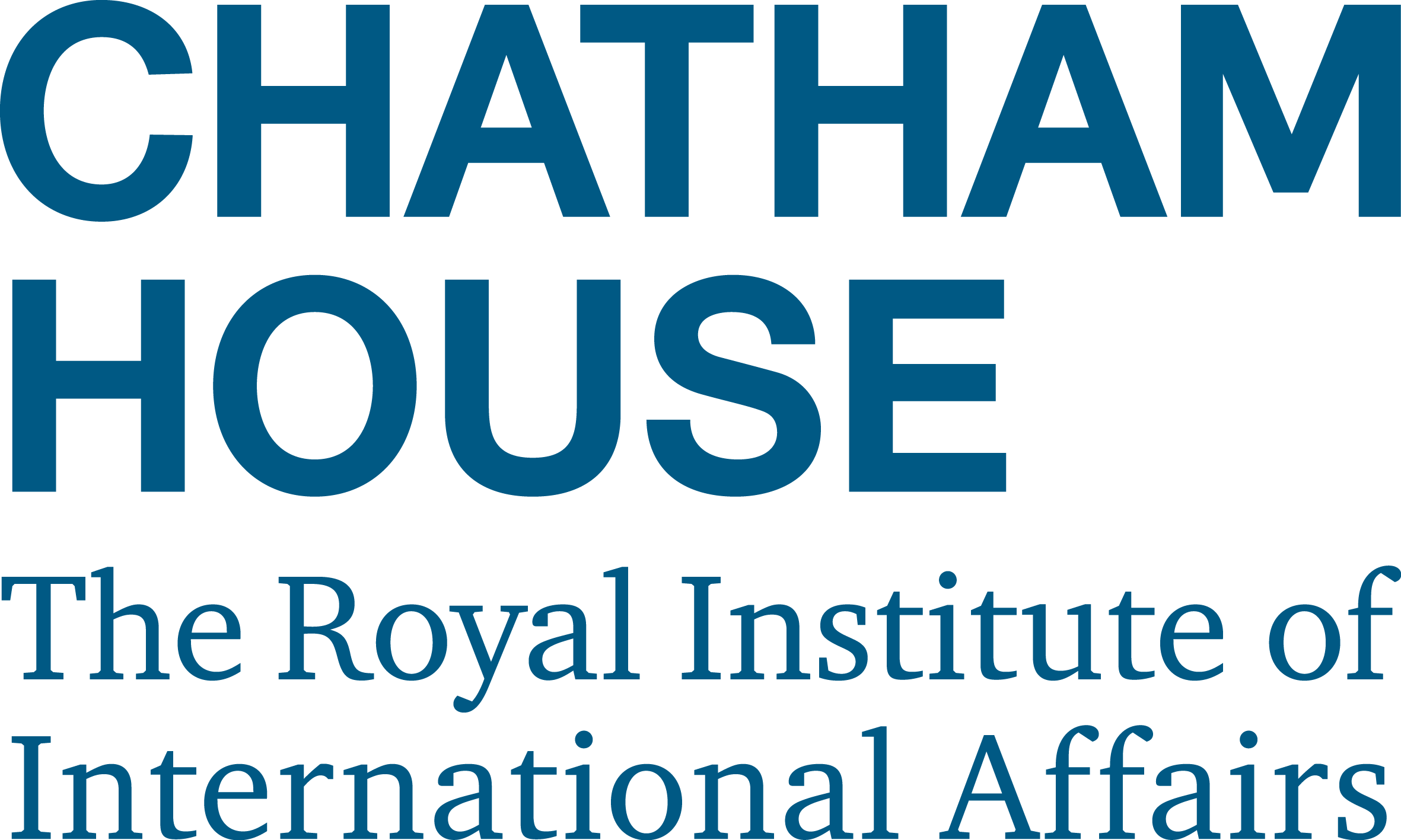 SUMMARYProposed Research TitleInstructions for submissionPlease email this form, along with your Writing Sample (10 A4 pages only), toAcademyRobertBoschFellowships@chathamhouse.orgApplications must be received no later than 17 June 2016.  Late or incomplete submissions will not be considered.  This Academy Fellowship is made possible through the generous support of the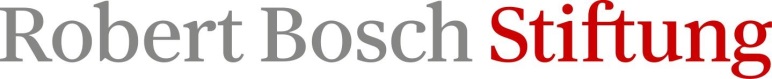 1. LEADERSHIP EXPERIENCEPlease describe an instance where you have shown leadership.                           Please write your word count here:                                                                             (Maximum 300 words)What do you believe are the chief opportunities and challenges facing leaders today? What are the most important attributes of a leader?                                                 Please write your word count here:                                                                             (Maximum 300 words)Why do you want to pursue a fellowship at the Queen Elizabeth II Academy? What, in particular, makes this different for you from other fellowships?       Please write your word count here:                                                                           (Maximum 250 words)How will the fellowship and the Academy’s Leadership Programme benefit you, and what do you want from it?                                                                                                                               Please write your word count here:                                                                           (Maximum 100 words)Why should you be chosen for this fellowship and what leadership experience will you bring to the Academy?                                                                                                                                     Please write your word count here:                                                                           (Maximum 100 words)What impact do you want to have in your region and/or field, and how will your research help? Please write your word count here:                                                                           (Maximum 100 words)What do you plan to do following your fellowship, and how will you apply your learning?Please write your word count here:                                                                            (Maximum 100 words)2.  RESEARCH PROPOSALProposed Research TitlePlease list the one or more main research question(s) or hypotheses you intend to explore with your research:1.2.3.Please write your word count here:                                                                           (Maximum 100 words)Please provide a summary of your research proposal.This should outline the topic to be investigated and any activities you might plan (e.g. fieldwork, research roundtable)Please write your word count here:                                                                            (Maximum 350 words)Please outline your proposed research methodology:Please write your word count here:                                                                            (Maximum 100 words)Please outline your timeline of research activitiesMonth 1: Month 2: Month 3:Month 4:Month 5:Month 6:Please write your word count here:                                                                             (Maximum 150 words)Please state the known risks which could affect your research and how you would mitigate these.Please write your word count here:                                                                            (Maximum 100 words)Why do you believe your research to be important? What impact will it have?Please write your word count here:                                                                            (Maximum 100 words)What do you believe to be the relevance to the policy community of your research?Please write your word count here:                                                                            (Maximum 100 words)3. Curriculum Vitae (Two pages only)3. Curriculum Vitae (Two pages only)4. Referees5. Personal CommitmentsFellows must be based at Chatham House in London for the full duration of the fellowship and are expected to work full-time towards their fellowship. Given this, will you need to leave the United Kingdom regularly during the fellowship for employment or family reasons?   No    YesIf yes, please provide details:Chatham House cannot sponsor visas or provide any logistical support for a fellow’s dependants. Given this, do you intend to be accompanied by any family members or dependents?   No    YesIf yes, please provide details of their immigration status and how they will be supported financially during their stay: 6. Where did you hear about the fellowship? Chatham House website Chatham House email or newsletterIf possible, please specify which newsletter:       Chatham House       Queen Elizabeth II Academy       Other  Word of mouth (e.g. friend/colleague)        If possible, please specify: ____________________________________________  Social media (Facebook/Twitter/LinkedIn etc.)       If possible, please specify: ____________________________________________  Other       If possible, please specify: ____________________________________________7. ChecklistPlease tick the boxes below to confirm you have:  Inserted a 2-page copy of your Curriculum Vitae into this Application Form   Signed and dated this Application Form  Included in your submission a separate Writing Sample (Maximum 10 A4 pages only) 8. Declaration of ConsentPlease tick the box below if you would like to receive future Academy communications, such as notifications of future fellowship opportunities or updates on the Academy’s activities:   I hereby declare that the above statements are correct and complete. Chatham House has my permission to process, evaluate and store my personal information. Upon my acceptance to the fellowship programme, my personal data and photograph may be used in Academy publications and on the Chatham House website.
Signature:                                                                                            Date:	Queen Elizabeth II Academy for Leadership in International AffairsAcademy Robert Bosch Fellowship Application Form First NameSurname/Family nameOther names/patronymicDate of birthGender    Male       Female        Prefer not to sayWork AddressStreet:City:Region:Postal Code:Country:Telephone:Email:Home AddressStreet:City:Region:Postal Code:Country:Telephone:Email:Please provide your preferred email address:Please provide your preferred email address:Please provide your Skype address:Please provide your Skype address:Select your nationalitySelect your nationalitySelect your nationalitySelect your nationalitySelect your nationality  Croatian  Czech   Estonian  Polish  RomanianPlease provide the contact details of two referees (at least one being academic):Please provide the contact details of two referees (at least one being academic):Name:Job title:Employer:Work AddressStreet:City:Region:Postal Code:Country:Telephone:Email:Skype:Relationship to you:Name:Job title:Employer:Work AddressStreet:City:Region:Postal Code:Country:Telephone:Email:Skype:Relationship to you:Note: We may contact your referees if you are shortlisted for interviewNote: We may contact your referees if you are shortlisted for interview